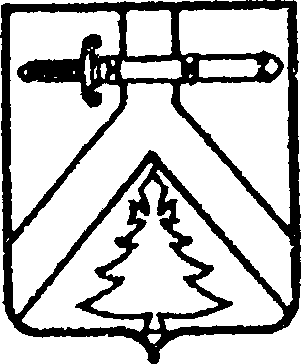 АДМИНИСТРАЦИЯ ИМИССКОГО СЕЛЬСОВЕТАКУРАГИНСКОГО РАЙОНА  КРАСНОЯРСКОГО КРАЯПОСТАНОВЛЕНИЕ24.02.2016                                           с.Имисское                                                   №3-пО внесении изменений в постановление администрации сельсовета от 01.08.2012 №33-п  «О создании, хранении, использовании и восполнении резерва материальных ресурсов в целях гражданской обороны и для ликвидации чрезвычайных ситуаций на территории Имисского сельсовета»В целях создания резервов материальных ресурсов для нужд гражданской обороны и для ликвидации чрезвычайных ситуаций на территории муниципального образования Имисский сельсовет в соответствии с Федеральным законом от 21.12.1994 N 68-ФЗ "О защите населения и территории от чрезвычайных ситуаций природного и техногенного характера", Постановлениями Правительства Российской Федерации от 10.11.1996 N 1340 "О порядке создания и использования резервов материальных ресурсов для ликвидации чрезвычайных ситуаций природного и техногенного характера", от 27.04.2000 № 379 «О накоплении, хранении и использовании в целях гражданской обороны запасов материально-технических, продовольственных, медицинских и иных средств», Законом Красноярского края от 02.11.2001 N 16-1558 "О резервах материально-технических ресурсов для ликвидации чрезвычайных ситуаций на территории Красноярского края", руководствуясь ст. 7 Устава Имисского сельсовета, ПОСТАНОВЛЯЮ:1. В постановление администрации сельсовета от 01.08.2012 №33-п «О создании, хранении, использовании и восполнении резерва материальных ресурсов в целях гражданской обороны и для ликвидации чрезвычайных ситуаций на территории Имисского сельсовета» внести следующие изменения:1.1. Пункт 2 Порядка изложить в следующей редакции:«2. Поставка продукции в резервный фонд администрации сельсовета производится путем заключения контрактов (договоров) с поставщиками в соответствии со статьёй 7 Закона Красноярского края от 02.11.2001 №16-1558 «О резервах материально-технических ресурсов для ликвидации чрезвычайных ситуаций». Заказы на поставку продукции размещаются в порядке, установленном   в соответствии с Федеральным законом от 05.04.2013 № 44-ФЗ «О контрактной системе в сфере закупок товаров, работ, услуг для обеспечения государственных и муниципальных нужд».1.2. пункт 3 Порядка исключить, нумерацию последующих пунктов изменить соответственно.2. Контроль за исполнением настоящего Постановления оставляю за собой.3. Постановление вступает в силу в день,  следующий за днем опубликования в газете «Имисские зори».Глава сельсовета									А.А.Зоткин